Dichiarazione UE  di Conformità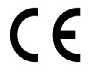 Certificato numero:     LOM 15PIRO1026N. 13/2023SIG. ANGELO MOTTOLA,  quale  Amministratore Unico e Legale Rappresentante:PIROTECNICA TEANESE SRLLocalità Crocelle Fraz. Pugliano81057   TEANO   ( CE )Tel.:  0823 657230 – Fax : 0823 657655 info@pirotecnicateanese.itDichiara sotto la propria responsabilità che il seguente prodotto:Nome articolo :  CANTON/CANTON2 (100A-X1)Variante derivata: CANTON/CANTON2 (100C-X1)Fabbricato in Cina da: Pirotecnica Teanese Srl. Teano ( CE )Soddisfa i requisiti essenziali di sicurezza previsti dalla Direttiva 2013/29/UE. Questi prodotti sono conformi ai seguenti standard:EN 15497-1- Fuochi d’artificio, Categorie 1,2 e 3 – Parte 1 : Terminologia.EN 15497-2- Fuochi d’artificio, Categorie 1,2 e 3 - Parte 2 : Categorie e tipi di fuochi d’artificio. EN 15497-3- Fuochi d’artificio, Categorie 1,2 e 3 - Parte 3 : Requisiti minimi di etichettatura. EN 15497-4- Fuochi d’artificio, Categorie 1,2 e 3 - Parte 4 : Metodi dei test.EN 15497-5- Fuochi d’artificio, Categorie 1,2 e 3 - Parte 5 : Requisiti per la costruzione e il funzionamento.L’ente certificatore  LOM Laboratorio Oficial J.M. Madariaga ha rilasciato il certificato CE del tipo Nr. LOM15PIRO1026  per questo prodotto.Teano, 14/03/2023Firma a nome e per conto di Mottola AngeloCodiceNomeCategoriaTipo GenericoProduttoreNumeroNumero diCodiceCommercialeCategoriaTipo GenericoProduttoredi LottoRegistrazione10028MALILLYF2Batteria di tubimonocolpoPirotecnicaMA100280163-F2-288810028MALILLYF2Batteria di tubimonocolpoTeanese Srl.001/220163-F2-288810028MALILLYF2Batteria di tubimonocolpoTeano ( CE )0163-F2-2888